AristótelesEl filósofo griego Aristóteles (384 a. C. – 322 a. C.) desarrolló muchas teorías sobre la naturaleza de la física. Estas teorías comprendieron lo que Aristóteles describió como los cuatro elementos. Se refirió con gran detalle a las relaciones entre estos elementos y a su dinámica.Aristóteles creía que la Tierra estaba formada por la combinación de cuatro elementos o compuestos básicos: tierra, aire, agua y fuego. También sostuvo que todos los cielos, y cada partícula de materia en el universo, estaban formados a partir de otro elemento, que era el quinto y que él llamó 'aether' (también designado como "éter"),el cual se suponía que no tenía peso y era "incorruptible". Al éter también se lo llamaba 'quintaesencia' - o sea la "quinta sustancia".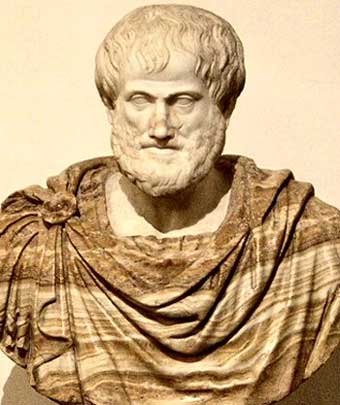 